【手数料をバーコード付き申請書で支払う場合】高圧ガス製造施設完成検査申請について１　高圧ガスの製造許可及び変更許可後は、都道府県の完成検査が必要です。高圧ガス製造許可又は高圧ガス製造施設等変更許可を受けて製造施設の工事を終えたときは、鳥取県知事が行う完成検査を受けて合格した後でなければ、これを使用することはできません。但し、高圧ガス保安法第２０条第３項但書に基づいて高圧ガス保安協会又は指定完成検査機関による完成検査を受検した場合は、その旨を鳥取県知事に届け出ることにより、鳥取県知事の完成検査に代えることができます。２　手続きに必要な書類３　手数料（申請書に印刷されたバーコードで納付してください。）（いずれも工事の対象となる施設1件につき）○バーコード付き申請書の入手に当たっては、県ホームページ「高圧ガス関係の申請・届出」からダウンロードできます。上記で確認した手数料額に応じた申請書を選んでください。○バーコードが印刷された申請書を次の県機関の支払場所（営業時間：平日午前９時～午後５時）に提示して現金、電子マネー、クレジットカードにより手数料を納付してください。　　　　鳥取県庁本庁舎　地下１階　売店（鳥取市東町一丁目２２０）　　　　中部総合事務所　別館１階　倉吉食品衛生協会（倉吉市東巌城町２）　　　　西部総合事務所　本館３階　米子食品衛生協会（米子市糀町一丁目１６０）　○納付後に受け取った「控１」の印字があるレシート（例１）を申請書の裏面に貼り付けてください。　　（レジ故障時は、納付後に受け取った「県提出用」の印字及び領収印がある領収証書（例２）を貼り付け）　　　　　　　　<例１>　　　　　　　　　　　　　<例２>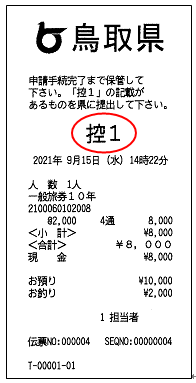 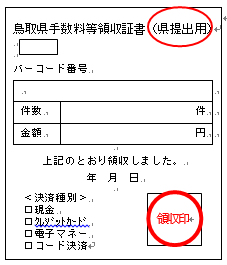 ４　申請の方法申請に必要な書類を、次の申請先に郵送し、又は持参してください。様式第１３（一般則第３１条、第３２条）（液石則第３２条）        年    月    日                     代表者 氏名                                               鳥取県知事  様備考   １  この用紙の大きさは、日本産業規格A４とすること。       ２  ×印の項は記載しないこと。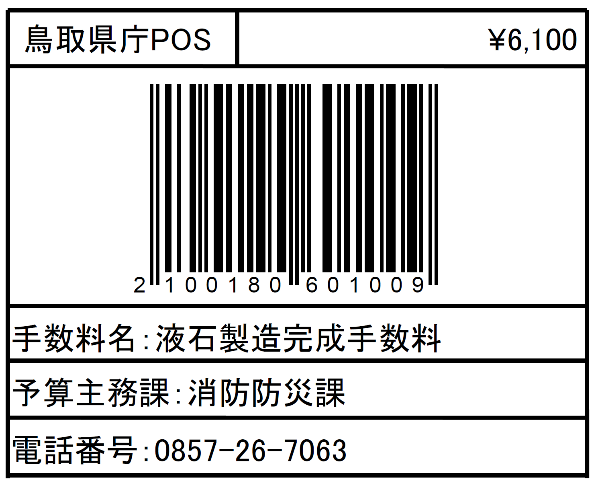 書類部数備考製造施設完成検査申請書（様式第１３）1控えが必要な時は、副本とともに２部提出すること。手数料の支払後に受け取った「控１」の印字があるレシート1支払場所で受け取った「控１」のレシートを申請書の裏側に貼り付ける。（詳細は下記３を参照）高圧ガス設備の機器番号（成績書の番号）を記載したフローシート1特定設備検査合格証、高圧ガス設備試験等成績証明書、認定試験者試験等成績書又はコールドエバポレーター移設性能検査合格証の写し等1設備製作時の検査記録に代えて試験証明書の写しを提出することができる。高圧ガス設備類の製造者による自主検査成績書及びミルシート。1認定品を用いる場合は提出不要。自主検査成績書には、耐圧試験、気密試験、肉厚、材質等を明記すること。工事施工会社の耐圧試験等成績書及び検査実施時の写真（配管全系及び圧力計の指針が読みとれるもの）並びにミルシート1認定品を用いる場合は提出不要。耐圧試験等成績書には、試験実施年月日、実施場所、気温、試験範囲、圧力、試験流体、保持時間及び立会者等を明記すること。高圧ガス設備の気密試験成績書及び検査実施時の写真（圧力計の指針が読みとれるもの。）1試験実施年月日、実施場所、気温、試験範囲、圧力、試験流体、保持時間及び立会者等を明記すること。設備の基礎及び障壁の構造、工程がわかる写真等1保安設備の作動試験成績書1圧力計、液面計等の計測機器の基準器との比較検査成績書1その他、高圧ガス保安法第8条第1号に定める技術上の基準の確認に必要な書面又は図面等1液化石油ガスの製造のための施設であって液化石油ガスの保安の確保及び取引の適正化に関する法律第37条の3第1項に基づく完成検査液化石油ガスの製造のための施設であって液化石油ガスの保安の確保及び取引の適正化に関する法律第37条の3第1項に基づく完成検査6,100円その他施設の設置工事鳥取県手数料徴収条例第2条(136)又は(138)に掲げる額の4分の3の額その他施設の設置工事鳥取県手数料徴収条例第2条(137)又は(139)に掲げる額の4分の3の額鳥取県危機管理局消防防災課〒６８０－８５７０　鳥取市東町一丁目２７１番地　電話　０８５７－２６－７０６３製造施設完成検査申請書一　般液　石×整理番号製造施設完成検査申請書一　般液　石×審査結果製造施設完成検査申請書一　般液　石×受理年月日　年   月   日製造施設完成検査申請書一　般液　石×許可番号名称（事業所の名称を含む。）事務所（本社）所在地〒〒〒事業所所在地〒〒〒許可年月日及び許可番号　　　　年　　月　　日　鳥取県指令第　　　　　　　　　　　号　　　　年　　月　　日　鳥取県指令第　　　　　　　　　　　号　　　　年　　月　　日　鳥取県指令第　　　　　　　　　　　号完成年月日